Publicado en 28936 el 11/08/2014 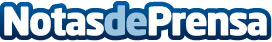 Empresa española de videojuegos busca financiación por CrowdfundingUn estudio independiente de videojuegos lanza una campaña de crowdfunding en Kickstarter. El estudio Risin' Goat, afincado en Madrid, está trabajando actualmente en su primer proyecto, A rite from the Stars. Se trata de un ambicioso juego multiplataforma que verá la luz a principios de 2015. De esta manera, Risin' Goat se une a la lista de empresas españolas que buscan financiación en la plataforma norteamericana. La ausencia de ayudas reales al sector y de financiación privada les obliga a 'emigrar'.Datos de contacto:Carlos López HernandoPrensa34616264653Nota de prensa publicada en: https://www.notasdeprensa.es/-312 Categorias: Telecomunicaciones Juegos Emprendedores E-Commerce Gaming http://www.notasdeprensa.es